Run 15 – 5.2km Morphett Vale loop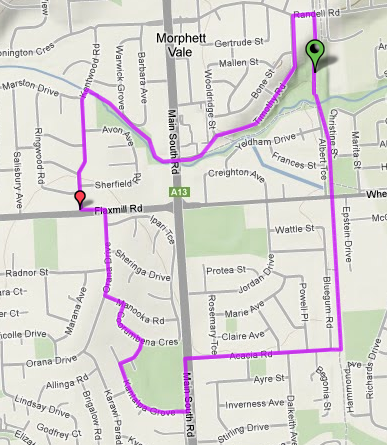 Run 15 – 10.2km Morphett Vale Loop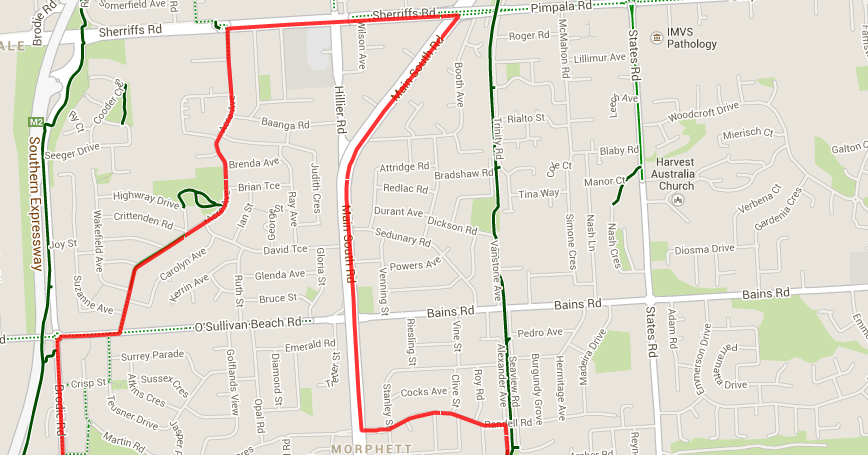 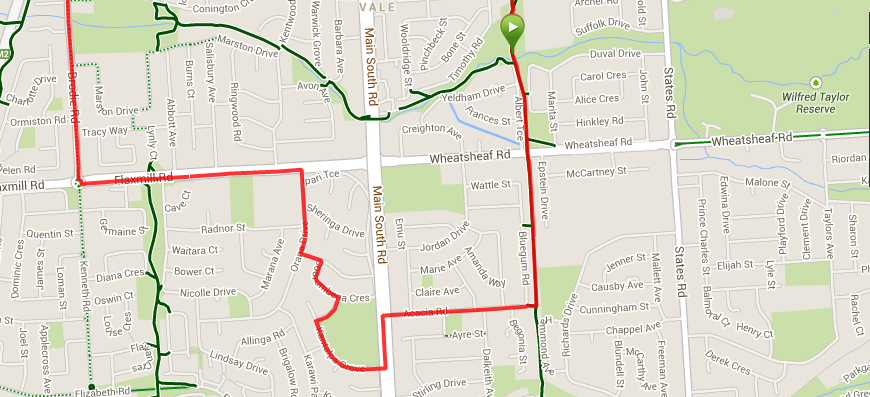 Run 15 – 20.8km Morphett Vale Loop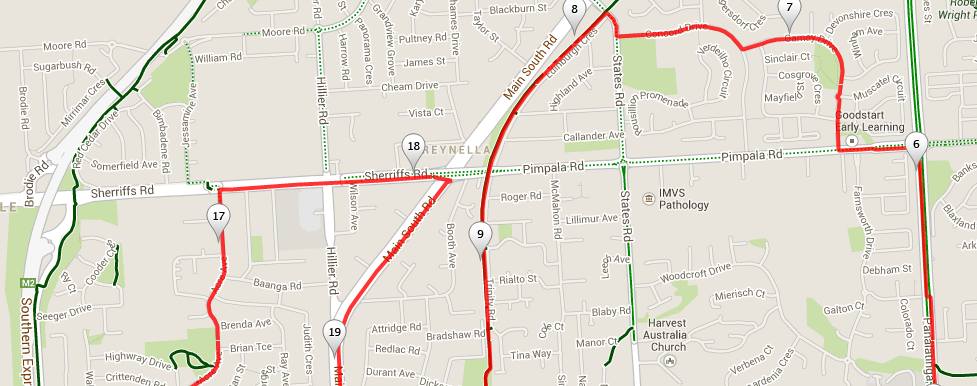 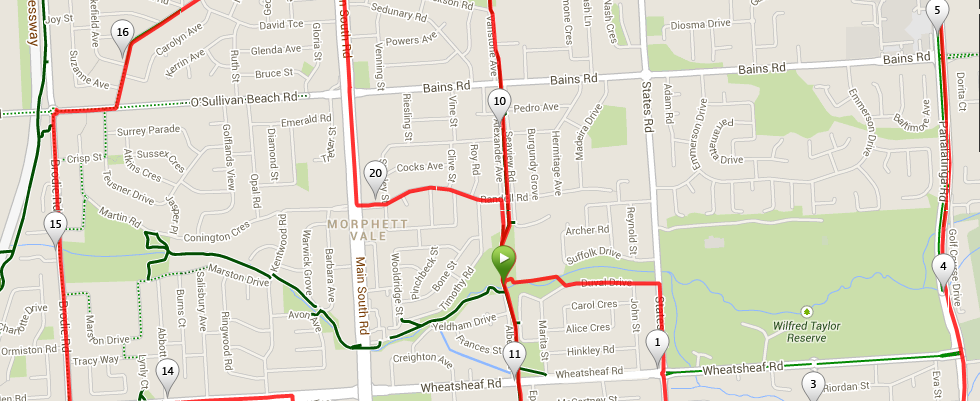 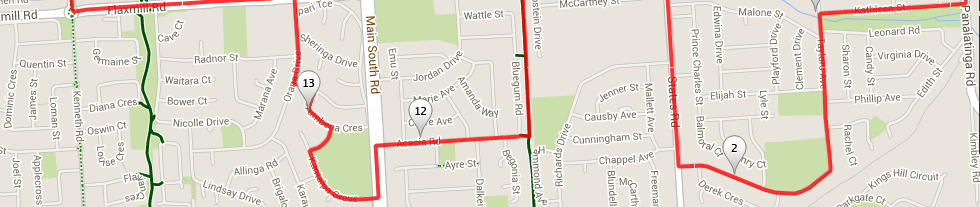 